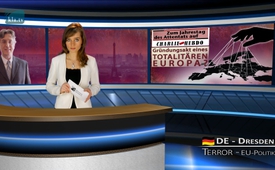 Ко дню террористического акта на Charlie-Hebdo: Акт основания тоталитарной Европы?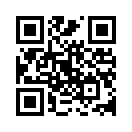 Год спустя, два маскированных преступника вторглись в помещения редакции сатирической газеты Шарли Эбдо в Париже. Вывод немецкого журналиста и автора книги Герхарда Вишневского по этому поводу гласит: то, что следовало за террористическим актом, это „Акт основания тоталитарной Европы“.Год спустя, два маскированных преступника вторглись в помещения редакции сатирической газеты Шарли Эбдо в Париже. Они убили одиннадцать человек, ранили нескольких присутствующих и во время бегства убили ещё одного полицейского. Днём позже один преступник напал на еврейский супермаркет, при этом он убил одну полицейскую и ещё четырёх человек. Вывод немецкого журналиста и автора книги Герхарда Вишневского по этому поводу гласит: то, что следовало за террористическим актом, это „Акт основания тоталитарной Европы“. Мы позже к этому вернёмся. 
Достаточный повод и для Klagemauer.tv, этот случай ещё раз коротко разобрать и поставить под вопрос официальную версию. 
Ещё в день преступления на братьев Куачи, как и их 18 летнего родственника был объявлен розыск. В первой машине следователи, среди прочего, нашли десять бензиновых бомб и паспорт Саида Куачи. К тому оба брата были ещё без масок сняты камерами для наблюдения. 
9. января оба брата были во время побега расстреляны силами безопасности, днём раньше, при штурме супермаркета, был убит третий преступник. 
Неделю спустя после налёта на Шарли Эбдо один из главарей Аль-Кайды в Йемене взял на себя ответственность за это. Преступление, по их словам, было ими запланировано, финансировано и по приказу Айман аз-Завахири, основателя и главаря Аль-Кайды и совершено ими „как месть в честь пророка Мухаммеда“. Напоминаем: Шарли Эбдо была одной из тех газет, которая в 2006 году опубликовала спорные карикатуры Мухаммеда из одной датской ежедневной газеты. В последующие годы Шарли Эбдо неоднократно опубликовывала новые карикатуры Мухаммеда, которые шокировали мусульманский мир. Свобода печати или „религиозное оскорбление“, всё снова звучал разгоревшийся спорный вопрос.
До сих пор это официальное представление дела. Но различные нелепости допускают и другой вывод. 
Самым подозрительным является тот факт, что французские следователи, якобы, нашли паспорт в машине, на которой бежали стрелявшие преступники. Это очень похоже на подлог доказательств, как это уже часто происходило при других инсценированных террористических нападениях. Прежде всего, это напоминает паспорт с 9/11, который после катастрофы был найден совершенно неповреждённым в развалинах World Trade центра – что является физически невозможным. 
Один свидетель, который видел преступников Шарли Эбдо, описал их как „больших и чёрных“. Согласно паспорту старший брат был ростом лишь в 1,69 метра. Во французских СМИ бывший адвокат описывает его как наивного, маленького мошенника, который любил реп-музыку и бегал за девчонками. Он не был убеждённым фундаменталистом. Это описание предполагаемых преступников не указывает на тяжело вооружённую профессиональную команду убийц, как та, которая с точностью и дисциплиной только пять минут была занята делом в помещениях редакции сатирической газеты. Было много голосов против, которые по причине профессиональности преступления предполагали, что преступники могут быть военизированными, тренированными специалистами секретных служб. Следствием чего, речь может идти о так называемой „False-flag“-операции, что значит операции под „чужим флагом“. Это значит, что налёт на Шарли Эбдо был инсценирован собственным правительством или  секретной службой, чтобы потом свалить его на исламских фундаменталистов, прежде всего на Аль-Кайду. Детали вы найдёте в указанной передаче (www.kla.tv/5546). 
Было ли на самом деле нападение на редакцию „Шарли Эбдо“ организовано спецслужбами, совершенно определённо сказать невозможно. Рассматривая этот вопрос нужно учитывать последствия, к которым привёл этот теракт. Здесь уместно задаться известным вопросом: „Qui bono?“ – „Кому это выгодно?“
Теракты, бесспорно, предопределили две вещи: 
1.  Волну солидарности с жертвами теракта; и
усилившуюся критику ислама.

К первому пункту: после нападения на Шарли Эбдо во многих городах Франции и Европы состоялись демонстрации солидарности. Многие люди держали плакаты с надписью «Je suis Charlie» («Жё суи Шарли») – «Я - Шарли». На центральном митинге, так называемом Республиканском марше, который состоялся в память о произошедшем в воскресенье 11-го января, только в одном Париже участвовало около полутора миллионов человек. В траурном марше приняли участие также более пятидесяти высокопоставленных политиков, в их числе 44 главы разных государств. Символически они прошли короткий отрезок пути, так как небезопасное положение не позволяло принять участие в марше в полной мере. Эти два факта: единственные в своём роде проявления солидарности и критика ислама, привели немецкого журналиста Герхарда Вишневского к такому заключению: то, что следовало за терактом, есть „Акт основания тоталитарной Европы“.
Послушайте, как выразился Вишневский в своей статье от 12 января 2015 года:

1. Вишневский поставил сначала вопрос, я цитирую: «Идут ли эти нападения на пользу исламу?» На этот вопрос можно очень легко ответить словом «нет». После 11 сентября 2001 года этой религии не было нанесено столь серьёзного ущерба, как после нападений на Шарли Эбдо. Предполагаемые или даже реальные террористы оказали врагам ислама всего мира огромную любезность и продвинули гениально продуманную стратегию «Столкновения цивилизаций» на шаг вперёд, - так говорит Вишневский. 
Изобретатель этой стратегии «Столкновения цивилизаций» - Самуэль Хантингтон – американский профессор политологии и бывший стратегический планировщик Белого Дома. В своей книге „Clash of Civilizations“ - «Столкновение цивилизаций», написанной в 1996 году, Хантингтон пророчествует, что после окончания политического конфликта между Востоком и Западом наступит цивилизационный конфликт или конфликт вероисповеданий между Западом и, прежде всего, исламским миром. Их цели важны не только по геополитическим причинам, как, например, из-за нефти, но по религиозным и цивилизационным причинам. Вишневский говорит: «Эту культуру (ислам), которая очень сильно настаивает на консервативных, к примеру, семейных, ценностях, хотят истребить».  


2. Второй пункт следует из первого и является результатом теракта против Шарли Эбдо. Теперь речь идёт не только о том, что культура ислама должна исчезнуть. Также должны быть растворены культурное, религиозное и национальное самосознание или ценности. И тем самым должен быть проложен путь в «Новый Мировой Порядок». Без теракта против Шарли Эбдо это было бы невозможно. Ведь со времени покушения «свобода слова» считается высшим принципом, однако не любая «свобода слова», но главным образом та, которая направлена против  культурных и религиозных особенностей и ценностей.  Так после покушения стало законным до крайности провоцировать религии, клеветать на них, высмеивать или дискредитировать как-нибудь ещё. Вишневский назвал язык визуальных образов  в «Charlie-Hebdo» чистейшим  варварством и «жёсткой порнографией». Коран там называют дерьмом, папа римский насилует крота, или же отец, сын и дух святой изображены при занятии анальным сексом. Другие изображения настолько извращённые, что мы не берём на себя ответственность описать их более подробно.  
К годовщине покушения журнал издал особенно наглый специальный выпуск.  На нём виден своего рода «бог-отец» с белой бородой и с символом троичности божества над головой. Он убегает в испачканном кровью одеянии и с автоматом Калашникова через плечо. Новый редактор пишет, обвиняя: «Годом позже: убийца всё ещё на свободе». 
Пресса прокомментировала это так, будто «Charlie-Hebdo» и за пределами Франции стал символом свободной прессы. Очевидно, – речь здесь идёт о свободе, чтобы безнаказанно дискредитировать и ликвидировать религиозные и другие этнические ценности. 
Вишневский делает вывод: тем, что «журналистов» в глобальной трагедии сделали  жертвами, общественность принуждается к солидарности с ними и с их ценностями. Ценности «Charlie-Hebdo» – именно те «ценности», которые должен признать весь мир, в полном соответствии с девизом „je suis Charlie" . Критиков же заставляют молчать.
Когда швейцарский политик Дорис Лойтхард после покушения в интернет-сервисе  Тwitter только сообщила, цитата: «Сатира – это не разрешение на всё», то этому последовало большое смятение, так что ей пришлось уступить.
Кто бы то ни стоял за покушением на «Charlie-Hebdo», определение Вишневского, очевидно, подтверждается: за покушением последовал учредительный акт тоталитарной Европы, прежде всего, в отношении того, что можно высказывать, а что нельзя. Религиозные, как и национальные особенности и ценности должны быть опорочены и ликвидированы, чтобы приготовить путь к единому «Новому мировому порядку» (NWO).от ddИсточники:http://info.kopp-verlag.de/hintergruende/deutschland/gerhard-wisnewski/charlie-hebdo-gruendungsakt-eines-totalitaeren-europa.html
https://de.wikipedia.org/wiki/Anschlag_auf_Charlie_Hebdo#T.C3.A4ter_und_Hinterm.C3.A4nner
https://de.wikipedia.org/wiki/Charlie_Hebdo#Mohammed-Karikaturen_2012_und_2013
http://www.persoenlich.com/news/medien/charlie-hebdo-der-bundesrat-ist-tief-erschuettert-und-betroffen-322319#.Vo1_5HkrGM8Может быть вас тоже интересует:#Novyjmirovojporjadok - Новый мировой порядок - www.kla.tv/NovyjmirovojporjadokKla.TV – Другие новости ... свободные – независимые – без цензуры ...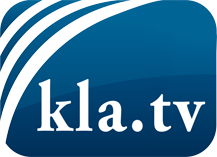 О чем СМИ не должны молчать ...Мало слышанное от народа, для народа...регулярные новости на www.kla.tv/ruОставайтесь с нами!Бесплатную рассылку новостей по электронной почте
Вы можете получить по ссылке www.kla.tv/abo-ruИнструкция по безопасности:Несогласные голоса, к сожалению, все снова подвергаются цензуре и подавлению. До тех пор, пока мы не будем сообщать в соответствии с интересами и идеологией системной прессы, мы всегда должны ожидать, что будут искать предлоги, чтобы заблокировать или навредить Kla.TV.Поэтому объединитесь сегодня в сеть независимо от интернета!
Нажмите здесь: www.kla.tv/vernetzung&lang=ruЛицензия:    Creative Commons License с указанием названия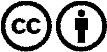 Распространение и переработка желательно с указанием названия! При этом материал не может быть представлен вне контекста. Учреждения, финансируемые за счет государственных средств, не могут пользоваться ими без консультации. Нарушения могут преследоваться по закону.